Minha Lista de ViagemAntes de viajar:Atualizar aplicativosCuidar das plantasFechar o registro de águaFechar o registro de gásOrganizar coisas dos animais de estimaçãoPagar contasRemover aparelhos da tomadaTirar o lixoPara mim:AcessóriosBlusasCalçasCalcinha/CuecaCamisetasCamisasChineloCasacoCintosLuvasMeias/meia calçaÓculos de sol/grauPijamasRoupa de banhoRoupa fitnessRoupa para ficar em casaRoupa para trabalhoSaiasSapatosShorts/BermudaSoutien/TopTênisOutras coisas:CâmeraCanetaCartõesCobertorCarregadoresCelularDinheiroFilmesGarrafa de águaGuarda-chuvaLanchesLivrosMapaÓculos de solRepelenteSacola para roupas sujasTablet/notebookTravesseiroSaúde e Beleza:CondicionadorCreme para o cabeloCreme para o rostoCreme para mãosDesodoranteDemaquilante/limpeza facialEscova de denteEscova de cabeloFio dentalMaquiagemMedicamentosPasta de dentePerfumeProtetor solarProtetor de calcinhas diárioSaboneteShampooCoisas para crianças:BrinquedosDesenhosFilmesJogosLivrosPintura Por bellediva.com.br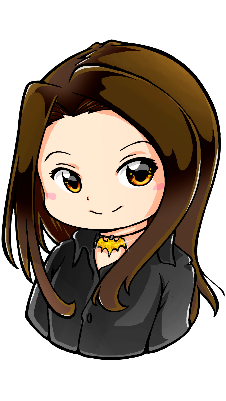 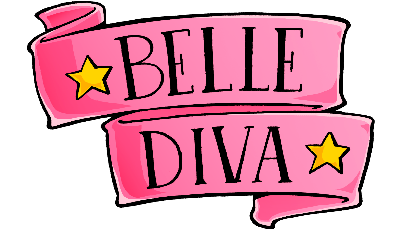 